EDGARDO B. DELA CRUZEDUCATION BACKGROUNDBachelor of Science in NursingDe Ocampo Memorial CollegeManila 1998CREDENTIALSHealth Authority Abu DhabiPassedAGN# 140618Saudi Council for Health SpecialtiesPassedPhilippine Nurse Licensure Examination PRC Board Rating 75.00%PROFESSIONAL EXPERIENCE Staff NurseMale Medical WardKing Abdul Aziz University HospitalOctober 6, 2006-November 9, 2013Hospital DescriptionKing Abdul Aziz University Hospital was the first educational hospital in Saudi Arabia and one of the university hospital affiliated to college of medicine in KSA. KAUH is a group of distinct medical qualifications such as consultants, physicians and technicians in many specialties with international expertise, in addition to the developed modern technology in one of the finest hospital in KSA. It is a tertiary hospital accredited by the Canadian accreditation with 760 operational beds out of 999 maximum bed capacities.Detailed Job DescriptionsIdentifies patient care requirements by establishing personal rapport with potential and actual patients and other persons in a position to understand care requirements.Documents patient care services by charting in patient and department records.Administer medications, treatment and injection to the patient as per Doctors order.Monitor vital signs like Blood pressure, temperature, pulse and record it.Provide frequent patient evaluations including monitoring vital signs and perform essential procedures.Administer intravenous fluids and oxygen if required.Maintain cleanliness, sterility and availability for proper function of the equipment and supplies in the unit.Ensures that the specimens were handled properly, followed standard precautions by using personal protective equipment when required. Provided support and care to the patient including family members.Kept records of the patients and their family history and other required documents.Staff NurseMedical WardVeterans Memorial Medical CenterMay 19, 2002-October 6, 2006Hospital DescriptionVeterans Memorial Medical Center is the only hospital in the Philippines mandated to provide the best medical care that eligible veterans and their dependents. A leading tertiary institution for education and training, it graduates competent medical and paramedical professionals, trained through an integrated, comprehensive and progressive clinical programs. The hospital is a non-profit medical center and is an attached agency or he Department of National Defense. At present, it has a 750 bed capacity and its operation is financially sustained by the Philippine Government.Detailed Job DescriptionInitiates the nursing care process on all patients upon admission and providing total direct nursing care consistent with the plan of care and needs of the patients with respect for the patient’s privacy, dignity, personal preference and culture.Orientation patients to their physical environment upon admission and thereafter as necessary.Recognizing changes in patient’s condition and taking action as appropriate.Collecting specimens from patients for laboratory examination in accordance with hospital policies and procedure.Charting and assessing patients as ordered/required, completing documentation of same according to recording and charting policy.Intervenes appropriately in clinical emergency situations, initiates emergency resuscitate measures and actively participates in cardio-pulmonary resuscitation, and documentation post code as assigned.Assessing patient/family educational needs and discharge planning needs.Machines OperatedElectrocardiogram Machine, Nebulizer, Suction Apparatus, Thermoscan, Cardiac Monitor, Indirect Ophthalmoscope, SureStep Flexx GlucometerMechanical Ventilator, DinamappHospira,, Baxter, Life Care, Plum-A infusion pumpPERSONAL INFORMATIONAge		:	44Date of Birth	:	August 12, 1972Civil Status	:	Single	Sex		:	MaleCitizenship	:	FilipinoCERTIFICATIONSThe XI International Congress of Saudi Society HematologyRiyadh, Kingdom of Saudi ArabiaDecember 1, 2012Jeddah Pediatric SeminarJeddah, Kingdom of Saudi ArabiaOctober 2, 2012All What You Need to Know About AntibioticsJeddah, Kingdom of Saudi ArabiaSeptember 29, 2012The 9th Pediatrics Asthma SymposiumJeddah, Kingdom of Saudi ArabiaThe XI International Congress of Saudi Society HematologyRiyadh, Kingdom of Saudi ArabiaNovember 29, 2011Saudi American Breast Cancer ConferenceJeddah, Kingdom of Saudi ArabiaOctober 10, 2008Neurological Emergencies SymposiumJeddah, Kingdom of Saudi ArabiaOctober 15, 2009Thalassemia & Sickle Cell Anemia WorkshopJeddah, Kingdom of Saudi ArabiaApril 13, 2009					Job Seeker First Name / CV No:1843440 Click to send CV No & get contact details of candidate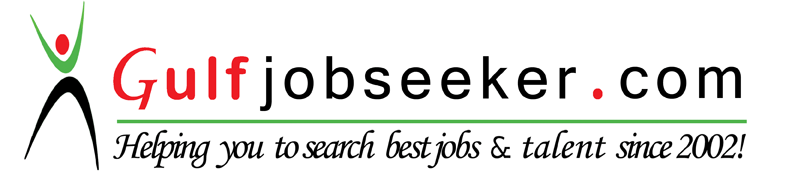 